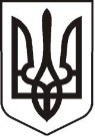 У К Р А Ї Н АЛ У Г А Н С Ь К А    О Б Л А С Т ЬП О П А С Н Я Н С Ь К А    М І С Ь К А    Р А Д АШ О С Т О Г О   С К Л И К А Н Н ЯРОЗПОРЯДЖЕННЯміського  голови«  15  » липня 2019 року                  м. Попасна                           №02-02/149Про перерозподіл бюджетних призначень У зв’язку з виробничою необхідністю фінансування видатків,  відповідно до п.7 ст. 23 Бюджетного Кодексу України, керуючись п.20 ч.4 ст. 42 Закону України «Про місцеве самоврядування в Україні»:В межах обсягу  призначень по загальному фонду міського бюджету здійснити помісячний перерозподіл видатків:Контроль за виконанням даного розпорядження покласти на  начальника фінансово – господарського відділу – головного бухгалтера виконавчого комітету Попаснянської  міської ради (Омельченко Я.С.).Міський голова                                                                     Ю.І.ОнищенкоОмельченко, 21737КУ Попаснянської міської ради "Трудовий архів територіальних громад району"КУ Попаснянської міської ради "Трудовий архів територіальних громад району"КУ Попаснянської міської ради "Трудовий архів територіальних громад району"КУ Попаснянської міської ради "Трудовий архів територіальних громад району"КУ Попаснянської міської ради "Трудовий архів територіальних громад району"КЕКВЛипень 2019Серпень 2019Вересень 201902101802240+2335-1167-1168